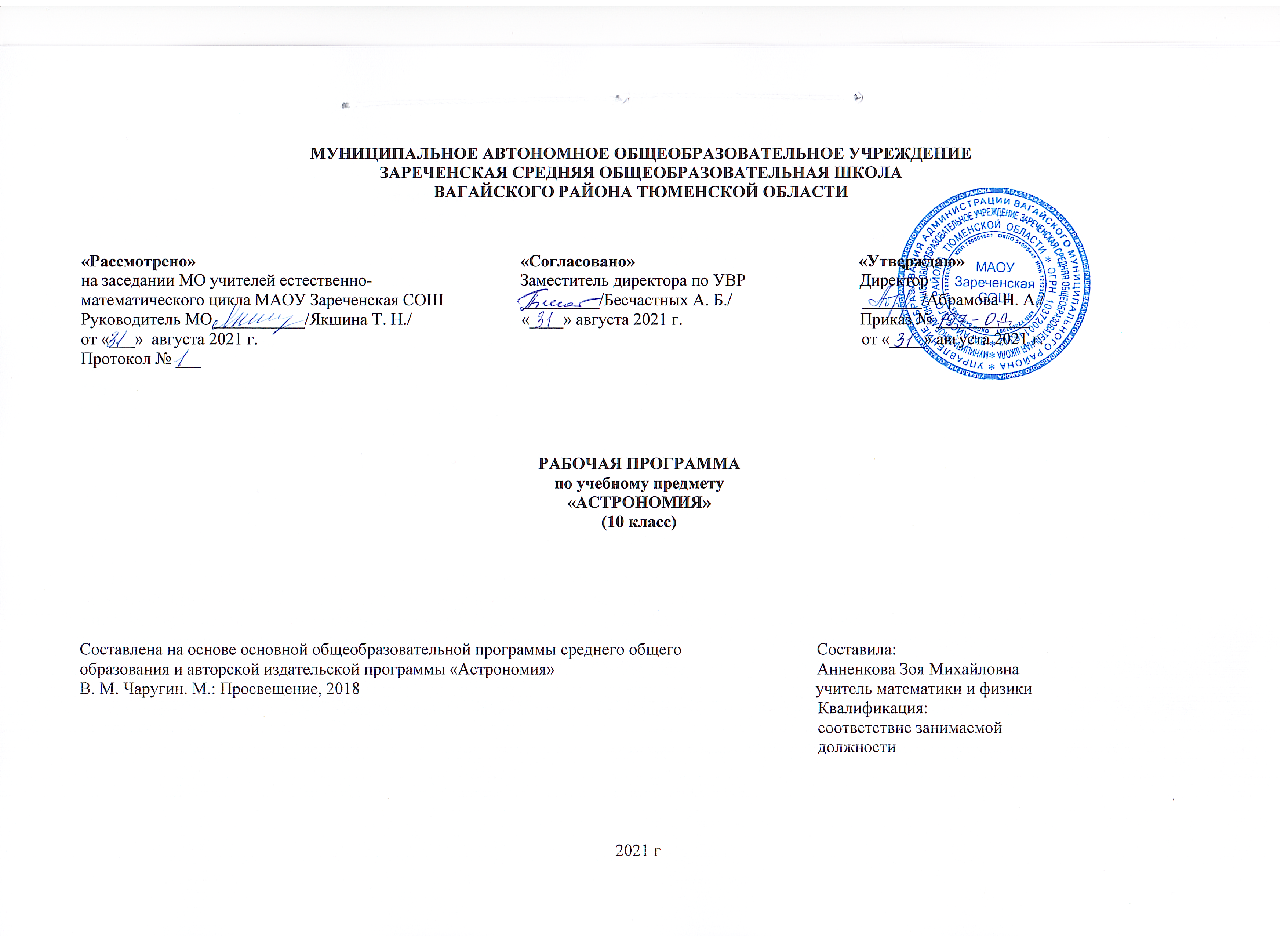 1. ПЛАНИРУЕМЫЕ РЕЗУЛЬТАТЫ ОСВОЕНИЯ УЧЕБНОГО ПРЕДМЕТАЛичностными результатами освоения астрономии являются:• умение управлять своей познавательной деятельностью;• готовность и способность к образованию, в том числе самообразованию, на протяжении всей жизни; сознательное отношение к непрерывному образованию как условию успешной профессиональной и общественной деятельности;• умение сотрудничать с взрослыми, сверстниками, детьми младшего возраста в образовательной, учебно-исследовательской, проектной и других видах деятельности;• сформированность мировоззрения, соответствующего современному уровню развития науки; осознание значимости науки, владения достоверной информацией о передовых достижениях и открытиях мировой и отечественной науки; заинтересованность в научных знаниях об устройстве мира и общества; готовность к научно-техническому творчеству;• чувство гордости за отечественную космонавтику, гуманизм;• положительное отношение к труду, целеустремлённость;• экологическая культура, бережное отношение к родной земле, природным богатствам России, мира и космоса, понимание ответственности за состояние природных ресурсов и разумное природопользование.Метапредметными результатами освоения астрономии являются:• самостоятельно определять цели, ставить и формулировать собственные задачи в образовательной деятельности и жизненных ситуациях;• оценивать ресурсы, в том числе время и другие нематериальные ресурсы, необходимые для достижения поставленной ранее цели;• определять несколько путей достижения поставленной цели;• задавать параметры и критерии, по которым можно определить, что цель достигнута;• сопоставлять полученный результат деятельности с поставленной заранее целью;• использовать различные модельно-схематические средства для представления выявленных в информационных источниках противоречий;• осуществлять развёрнутый информационный поиск и ставить на его основе новые (учебные и познавательные) задачи;• приводить критические аргументы как в отношении собственного суждения, так и в отношении действий и суждений другого человека;• анализировать и преобразовывать проблемно-противоречивые ситуации;• осуществлять деловую коммуникацию как со сверстниками, так и с взрослыми (как внутри образовательной организации, так и за её пределами);• развёрнуто, логично и точно излагать свою точку зрения с использованием адекватных (устных и письменных) языковых средств;Предметными результатами освоения астрономии на базовом уровне являются:• сформированность представлений о строении Солнечной системы, эволюции звёзд и Вселенной, пространственно-временных масштабах Вселенной;• понимание сущности наблюдаемых во Вселенной явлений;• владение основополагающими астрономическими понятиями, теориями, законами и закономерностями, уверенное пользование астрономической терминологией и символикой;• сформированность представлений о значении астрономии в практической деятельности и дальнейшем научно-техническом развитии; • осознание роли отечественной науки в освоении и использовании космического пространства и развития международного сотрудничества в этой области.2. СОДЕРЖАНИЕ УЧЕБНОГО ПРЕДМЕТАВведение в астрономию.Цель изучения данной темы — познакомить учащихся с основными астрономическими объектами, заполняющими Вселенную: планетами, Солнцем, звёздами, звёздными скоплениями, галактиками, скоплениями галактик; физическими процессами, протекающими в них и в окружающем их пространстве. Учащиеся знакомятся с характерными масштабами, характеризующими свойства этих небесных тел. Также приводятся сведения о современных оптических, инфракрасных, радио-, рентгеновских телескопах и обсерваториях. Таким образом, учащиеся знакомятся с теми небесными телами и объектами, которые они в дальнейшем будут подробно изучать на уроках астрономии. Астрометрия. Цель изучения данной темы — формирование у учащихся о виде звёздного неба, разбиении его на созвездия, интересных объектах в созвездиях и мифологии созвездий, развитии астрономии в античные времена. Задача учащихся проследить, как переход от ориентации по 19 созвездиям к использованию небесных координат позволил в количественном отношении изучать видимые движения тел. Также целью является изучение видимого движения Солнца, Луны и планет и на основе этого — получение представления о том, как астрономы научились предсказывать затмения; получения представления об одной из основных задач астрономии с древнейших времён — измерении времени и ведении календаря.Небесная механика. Цель изучения темы — развитие представлений о строении Солнечной системы: геоцентрическая и гелиоцентрические системы мира; законы Кеплера о движении планет и их обобщение Ньютоном; космические скорости и межпланетные перелёты.Строение Солнечной системы. Цель изучения темы – получить представление о строении Солнечной системы, изучить физическую природу Земли и Луны, явления приливов и прецессии; понять физические особенности строения планет земной группы, планет-гигантов и планет-карликов; узнать об особенностях природы и движения астероидов, получить общие представления о кометах, метеорах и метеоритах; узнать о развитии взглядов на происхождение Солнечной системы и о современных представлениях о её происхождении. Астрофизика и звёздная астрономия.Цель изучения темы — получить представление о разных типах оптических телескопов, радиотелескопах и методах наблюдений с  их помощью; о методах и результатах наблюдений Солнца, его основных характеристиках; о проявлениях солнечной активности и связанных с ней процессах на Земле и в биосфере; о том, как астрономы узнали о внутреннем строении Солнца и как наблюдения солнечных нейтрино подтвердили наши представления о процессах внутри Солнца; получить представление: об основных характеристиках звёзд, их взаимосвязи, внутреннем строении звёзд различных типов, понять природу белых карликов, нейтронных звёзд и чёрных дыр, узнать как двойные звёзды помогают определить массы звёзд, а пульсирующие звёзды — расстояния во Вселенной; получить представление о новых и сверхновых звёздах, узнать, как живут и умирают звёзды.Млечный Путь. Цель изучения темы — получить представление о нашей Галактике — Млечном Пути, об объектах, её составляющих, о распределении газа и пыли в ней, рассеянных и шаровых скоплениях, о её спиральной структуре; об исследовании её центральных областей, скрытых от нас сильным поглощением газом и пылью, а также о сверхмассивной чёрной дыре, расположенной в самом центре Галактики. Галактики.Цель изучения темы — получить представление о различных типах галактик, об определении расстояний до них по наблюдениям красного смещения линий в их спектрах, и о законе Хаббла; о вращении галактик и скрытой тёмной массе в них; получить  представление об активных галактиках и квазарах и о физических процессах, протекающих в них, о распределении галактик и их скоплений во Вселенной, о горячем межгалактическом газе, заполняющим скопления галактик. Строение и эволюция Вселенной. Цель изучения темы — получить представление об уникальном объекте — Вселенной в целом, узнать, как решается вопрос о конечности или бесконечности Вселенной, о парадоксах, связанных с этим, о теоретических положениях общей теории относительности, лежащих в основе построения космологических моделей Вселенной; узнать какие наблюдения привели к созданию расширяющейся модели Вселенной, о радиусе и возрасте Вселенной, о высокой температуре вещества в начальные периоды жизни Вселенной и о природе реликтового излучения, о современных наблюдениях ускоренного расширения Вселенной.Современные проблемы астрономии. Цель изучения данной темы — показать современные направления изучения Вселенной, рассказать о возможности определения расстояний до галактик с помощью наблюдений сверхновых звёзд и об открытии ускоренного расширения Вселенной, о роли тёмной энергии и силы всемирного отталкивания; учащиеся получат представление об экзопланетах и поиске экзопланет, благоприятных для жизни; о возможном числе высокоразвитых цивилизаций в нашей Галактике, о методах поисках жизни и внеземных цивилизаций и проблемах связи с ними.3. ТЕМАТИЧЕСКОЕ ПЛАНИРОВАНИЕ, В ТОМ ЧИСЛЕ С УЧЕТОМ РАБОЧЕЙ ПРОГРАММЫ ВОСПИТАНИЯ С УКАЗАНИЕМ КОЛИЧЕСТВА ЧАСОВ, ОТВОДИМЫХ НА ОСВОЕНИЕ КАЖДОЙ ТЕМЫПриложение к рабочей программе по астрономии 10 классКАЛЕНДАРНО-ТЕМАТИЧЕСКОЕ ПЛАНИРОВАНИЕ №урокаТемаКоличество часовВведение1  ч1Введение в астрономию1Астрометрия5 ч2Звёздное небо13Небесные координаты14Видимое движение планет и Солнца15Движение Луны и затмения16Время и календарь1Небесная механика3 ч7Система мира18Законы Кеплера движения планет19Космические скорости и межпланетные перелёты1Строение Солнечной системы7 ч10 Современные представления о строении и составе Солнечной системы111Планета Земля112Луна и её влияние на Землю113Планеты земной группы114Планеты-гиганты. Планеты-карлики115Малые тела Солнечной системы 116Современные представления о происхождении Солнечной системы 1Астрофизика и звездная астрономия7 ч17Методы астрофизических исследований118Солнце119Внутреннее строение и источник энергии Солнца120Урок – конференция «Основные характеристики звёзд» 121Белые карлики, нейтронные звёзды, чёрные дыры. Двойные, кратные и переменные звёзды122Новые и сверхновые звёзды 123 Дебаты «Эволюция звёзд»1Млечный путь3 ч24Газ и пыль в Галактике125Рассеянные и шаровые звёздные скопления126Сверхмассивная чёрная дыра в центре Млечного Пути1Галактики3 ч27Классификация галактик128Активные галактики и квазары129Скопления галактик1Строение Вселенной2 ч30Круглый стол «Конечность и бесконечность Вселенной» 131Модель «горячей Вселенной»1Современные проблемы астрономии3 ч32Ускоренное расширение Вселенной и тёмная энергия133Обнаружение планет возле других звёзд134Поиск жизни и разума во Вселенной1Итого34 ч№УрокаТемаКоличество часовДатаДата№УрокаТемаКоличество часовпланфактВведение1  ч1Введение в астрономию16.09Астрометрия5 ч2Звёздное небо113.093Небесные координаты120.094Видимое движение планет и Солнца127.095Движение Луны и затмения14.106Время и календарь111.10Небесная механика3 ч7Система мира118.108Законы Кеплера движения планет125.109Космические скорости и межпланетные перелёты18.11Строение Солнечной системы7 ч10 Современные представления о строении и составе Солнечной системы115.1111Планета Земля122.1112Луна и её влияние на Землю129.1113Планеты земной группы16.1214Планеты-гиганты. Планеты-карлики113.1215Малые тела Солнечной системы 120.1216Современные представления о происхождении Солнечной системы 127.12Астрофизика и звездная астрономия7 ч17Методы астрофизических исследований117.0118Солнце124.0119Внутреннее строение и источник энергии Солнца131.0120Урок – конференция «Основные характеристики звёзд» 17.0221Белые карлики, нейтронные звёзды, чёрные дыры. Двойные, кратные и переменные звёзды114.0222Новые и сверхновые звёзды 121.0223 Дебаты «Эволюция звёзд»128.02Млечный путь3 ч24Газ и пыль в Галактике114.0325Рассеянные и шаровые звёздные скопления121.0326Сверхмассивная чёрная дыра в центре Млечного Пути14.04Галактики3 ч27Классификация галактик111.0428Активные галактики и квазары118.0429Скопления галактик125.04Строение Вселенной2 ч30Круглый стол «Конечность и бесконечность Вселенной» 116.0531Модель «горячей Вселенной»123.05Современные проблемы астрономии3 ч32Ускоренное расширение Вселенной и тёмная энергия130.0533Обнаружение планет возле других звёзд134Поиск жизни и разума во Вселенной1Итого34 ч